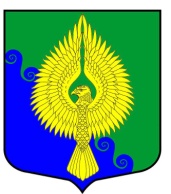 Внутригородское муниципальное образованиегорода федерального значения Санкт-Петербургамуниципальный округ ЮНТОЛОВОМестная Администрация(МА МО МО Юнтолово)ПОСТАНОВЛЕНИЕ« 18 »	марта 2022 года				                       		                                        № 16О внесении изменений в постановление МА МО МО Юнтолово от 17.12.2012  № 01-18/67                    «Об утверждении Административного регламента по предоставлению МА МО МО Юнтолово, осуществляющей отдельные государственные полномочия Санкт-Петербурга                по организации и осуществлению деятельности по опеке и попечительству, назначению                   и выплате денежных средств на содержание детей, находящихся под опекой                                  или попечительством, и денежных средств на содержание детей, переданных на воспитание в приемные семьи, в Санкт-Петербурге, государственной услуги по назначению помощника совершеннолетнему дееспособному гражданину, нуждающемуся в установлении патронажа»В связи с предложениями прокуратуры Приморского района Санкт-Петербурга от 08.09.2021                   № 04-17-2021/67 и от 20.01.2022  № 04-17-2022/67, протестом прокуратуры Приморского района Санкт-Петербурга от 09.02.2022 № 04-05-2022/67, в соответствии с Федеральным законом                       от 29.12.2020 № 479-ФЗ (ред. от 30.12.2021) "О внесении изменений в отдельные законодательные акты Российской Федерации" и Федеральным законом от 27.07.2010 № 210-ФЗ (ред. от 02.07.2021) "Об организации предоставления государственных и муниципальных услуг",ПОСТАНОВЛЯЮ:1. Внести изменения в постановление МА МО МО Юнтолово от 17.12.2012 № 01-18/67                        «Об утверждении Административного регламента по предоставлению МА МО МО Юнтолово, осуществляющей отдельные государственные полномочия Санкт-Петербурга по организации                 и осуществлению деятельности по опеке и попечительству, назначению и выплате денежных средств на содержание детей, находящихся под опекой или попечительством, и денежных средств на содержание детей, переданных на воспитание в приемные семьи, в Санкт-Петербурге, государственной услуги по назначению помощника совершеннолетнему дееспособному гражданину, нуждающемуся в установлении патронажа»:      1.1. Пункт 2.6 раздела 2 Административного регламента по предоставлению МА МО МО Юнтолово, осуществляющей отдельные государственные полномочия Санкт-Петербурга по организации и осуществлению деятельности по опеке и попечительству, назначению и выплате денежных средств на содержание детей, находящихся под опекой или попечительством,                            и денежных средств на содержание детей, переданных на воспитание в приемные семьи, в 
Санкт-Петербурге, государственной услуги по назначению помощника совершеннолетнему дееспособному гражданину, нуждающегося в установлении патронажа (далее – Административный регламент)  дополнить следующим содержанием:«В целях предоставления муниципальных услуг установление личности заявителя может осуществляться в ходе личного приема посредством предъявления паспорта гражданина Российской Федерации либо иного документа, удостоверяющего личность, в соответствии                         с законодательством Российской Федерации или посредством идентификации и аутентификации в органах, предоставляющих муниципальные услуги, многофункциональных центрах                                     с использованием информационных технологий, предусмотренных частью 18 статьи 14.1 Федерального закона от 27 июля 2006 года № 149-ФЗ "Об информации, информационных технологиях и о защите информации".При предоставлении муниципальных услуг в электронной форме идентификация                              и аутентификация могут осуществляться посредством:1) единой системы идентификации и аутентификации или иных государственных информационных систем, если такие государственные информационные системы в установленном Правительством Российской Федерации порядке обеспечивают взаимодействие с единой системой идентификации и аутентификации, при условии совпадения сведений о физическом лице в указанных информационных системах;2) единой системы идентификации и аутентификации и единой информационной системы персональных данных, обеспечивающей обработку, включая сбор и хранение, биометрических персональных данных, их проверку и передачу информации о степени их соответствия предоставленным биометрическим персональным данным физического лица».         1.2. Подпункт 2.7.1 пункта 2.7 раздела 2 Административного регламента  изложить                            в следующей редакции:« При предоставлении муниципальной услуги должностным лицам Местной Администрации запрещено требовать от заявителя:1) представления документов и информации или осуществления действий, представление или осуществление которых не предусмотрено нормативными правовыми актами, регулирующими отношения, возникающие в связи с предоставлением муниципальных услуг;2) представления документов и информации, в том числе подтверждающих внесение заявителем платы за предоставление муниципальных услуг, которые находятся в распоряжении органов, предоставляющих муниципальные услуги, иных государственных органов, органов местного самоуправления либо подведомственных органам местного самоуправления организаций, участвующих в предоставлении предусмотренных частью 1 статьи 1 Федерального закона от 27.07.2019 № 210-ФЗ «Об организации предоставления государственных и муниципальных услуг» (далее – ФЗ 210-ФЗ) муниципальных услуг, в соответствии с нормативными правовыми актами Российской Федерации, нормативными правовыми актами субъектов Российской Федерации, муниципальными правовыми актами, за исключением документов, включенных в определенный частью 6 статьи 1 вышеуказанного ФЗ 210-ФЗ перечень документов. Заявитель вправе представить указанные документы и информацию в органы, предоставляющие муниципальные услуги, по собственной инициативе.3) осуществления действий, в том числе согласований, необходимых для получения муниципальных услуг и связанных с обращением в иные государственные органы, органы местного самоуправления, организации, за исключением получения услуг и получения документов и информации, предоставляемых в результате предоставления таких услуг, включенных в перечни, указанные в части 1 статьи 9 ФЗ 210-ФЗ;4) представления документов и информации, отсутствие и (или) недостоверность которых не указывались при первоначальном отказе в приеме документов, необходимых для предоставления муниципальной услуги, либо в предоставлении муниципальной услуги, за исключением следующих случаев:а) изменение требований нормативных правовых актов, касающихся предоставления муниципальной услуги, после первоначальной подачи заявления о предоставлении муниципальной услуги;б) наличие ошибок в заявлении о предоставлении муниципальной услуги и документах, поданных заявителем после первоначального отказа в приеме документов, необходимых для предоставления муниципальной услуги, либо в предоставлении муниципальной услуги и не включенных                               в представленный ранее комплект документов;в) истечение срока действия документов или изменение информации после первоначального отказа в приеме документов, необходимых для предоставления муниципальной услуги, либо в предоставлении муниципальной услуги;г) выявление документально подтвержденного факта (признаков) ошибочного или противоправного действия (бездействия) должностного лица органа, предоставляющего муниципальную услугу, муниципального служащего, работника многофункционального центра, работника организации, предусмотренной частью 1.1 статьи 16 ФЗ 210-ФЗ, при первоначальном отказе в приеме документов, необходимых для предоставления муниципальной услуги, либо в предоставлении муниципальной услуги, о чем в письменном виде за подписью руководителя органа, предоставляющего муниципальную услугу, руководителя многофункционального центра при первоначальном отказе в приеме документов, необходимых для предоставления муниципальной услуги, либо руководителя организации, предусмотренной частью 1.1 статьи 16 ФЗ 210-ФЗ, уведомляется заявитель, а также приносятся извинения за доставленные неудобства;5) предоставления на бумажном носителе документов и информации, электронные образы которых ранее были заверены в соответствии с пунктом 7.2 части 1 статьи 16 ФЗ 210-ФЗ,                 за исключением случаев, если нанесение отметок на такие документы либо их изъятие является необходимым условием предоставления муниципальной услуги, и иных случаев, установленных федеральными законами»;1.3. Раздел 5 Административного регламент дополнить пунктом 5.4 следующего содержания:«В случае признания жалобы подлежащей удовлетворению в ответе заявителю дается информация о действиях, осуществляемых органом, предоставляющим муниципальную услугу, многофункциональным центром либо организацией, предусмотренной частью 1.1 статьи 16 
ФЗ 210-ФЗ, в целях незамедлительного устранения выявленных нарушений при оказании муниципальной услуги, а также приносятся извинения за доставленные неудобства и указывается информация о дальнейших действиях, которые необходимо совершить заявителю в целях получения муниципальной услуги.В случае признания жалобы не подлежащей удовлетворению в ответе заявителю, даются аргументированные разъяснения о причинах принятого решения, а также информация о порядке обжалования принятого решения».2. Настоящее постановление вступает в силу с момента его опубликования (обнародования).3. Контроль за исполнением настоящего постановления оставляю за собой.Глава Местной Администрации					           		                      Е.Н.Ковба